040103SI4I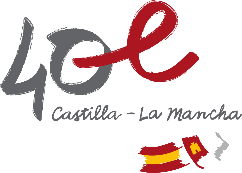 Deberán abonar seguro escolar los solicitantes menores de 28 años que resulten admitidos en Bachillerato para personas adultas. Firma (DNI electrónico o certificado válido):En                          a                         de                          de       Organismo destinatario: Delegación Provincial de la Consejería de Educación, Cultura y Deportes de                                (indicar Provincia) Código DIR3:Delegación Provincial de la Consejería de Educación, Cultura y Deportes de Albacete. Código DIR3: A08027330Delegación Provincial de la Consejería de Educación, Cultura y Deportes de Ciudad Real. Código DIR3: A08027340Delegación Provincial de la Consejería de Educación, Cultura y Deportes de Cuenca. Código DIR3: A08027341Delegación Provincial de la Consejería de Educación, Cultura y Deportes de Guadalajara. Código DIR3: A08027342Delegación Provincial de la Consejería de Educación, Cultura y Deportes de Toledo. Código DIR3: A08027343Instrucciones para cumplimentar la solicitudAntes de cumplimentar la solicitud, conviene que pida asesoramiento en el centro, donde se le informará sobre las enseñanzas que se imparten, horarios, etc. y le indicarán sobre el itinerario formativo más conveniente, valorando su situación particular.Además, lea atentamente las siguientes instrucciones:a) Instrucciones Generales:Sólo se presentará una solicitud para cada aspirante y centro. En caso de presentación de dos o más instancias en plazo, sólo se considerará la presentada en último lugar, siendo desestimadas de oficio las anteriores.Si la cumplimenta de forma manuscrita, utilice bolígrafo azul o negro, con letra clara y legible, preferentemente mayúsculas.Es obligatorio rellenar los datos personales y firmar la solicitud. No olviden cumplimentar los datos correspondientes a los padres o tutores y la firma, cuando los solicitantes tengan entre 16 y 18 años.Al alumnado matriculado en el curso se le considerará válida la documentación inicialmente presentada o comprobada en el centro, con excepción del certificado de inscripción como demandante de empleo expedido por el organismo competente.El sello de registro deberá ponerse en el recuadro superior derecho destinado a tal fin en la solicitud de participación. Si este sello aparece en cualquier otro lugar, dicha solicitud podría no ser procesada de forma correcta. La ausencia de sello de registro en alguna de las hojas originará que no podrán ser tenidos en cuenta los datos consignados en la misma.b) Instrucciones Específicas:(1) Para acreditar circunstancias excepcionales que le impida acudir a centros educativos en régimen ordinario debe presentar alguno de los documentos que a continuación se relacionan:b.1. Copia del contrato de trabajo acompañado de una certificación de la empresa en la que conste el horario de trabajo, en el caso que tengan contrato laboral. b.2. Certificado médico o informe del órgano competente que acredite encontrarse en situación personal extraordinaria de enfermedad.b.3. Informe del órgano competente que acredite encontrarse en situación personal de vulnerabilidad.b.4. Informe del Ministerio Fiscal o del Instituto de la Mujer de Castilla-La Mancha que indique la existencia de indicios de que la persona interesada es víctima de violencia de género; orden de protección a favor de la víctima o cualquier otra resolución judicial que acuerde una medida cautelar a favor de la víctima.b.5. Informe emitido por el órgano competente de los Servicios Sociales que acredite encontrarse en situación de dificultad social extrema o riesgo de exclusión. b.6. Resolución judicial o documento acreditativo de estar interno en centros de menores, sujeto a medidas de privación de libertad por sentencia judicial. DATOS DE LA PERSONA SOLICITANTEDATOS DE LA PERSONA SOLICITANTEDATOS DE LA PERSONA SOLICITANTEDATOS DE LA PERSONA SOLICITANTEDATOS DE LA PERSONA SOLICITANTEDATOS DE LA PERSONA SOLICITANTEDATOS DE LA PERSONA SOLICITANTEDATOS DE LA PERSONA SOLICITANTEDATOS DE LA PERSONA SOLICITANTEDATOS DE LA PERSONA SOLICITANTEDATOS DE LA PERSONA SOLICITANTEDATOS DE LA PERSONA SOLICITANTEDATOS DE LA PERSONA SOLICITANTEDATOS DE LA PERSONA SOLICITANTEDATOS DE LA PERSONA SOLICITANTEDATOS DE LA PERSONA SOLICITANTEDATOS DE LA PERSONA SOLICITANTEDATOS DE LA PERSONA SOLICITANTEDATOS DE LA PERSONA SOLICITANTEDATOS DE LA PERSONA SOLICITANTEDATOS DE LA PERSONA SOLICITANTEDATOS DE LA PERSONA SOLICITANTEDATOS DE LA PERSONA SOLICITANTEDATOS DE LA PERSONA SOLICITANTEDATOS DE LA PERSONA SOLICITANTEDATOS DE LA PERSONA SOLICITANTEDATOS DE LA PERSONA SOLICITANTEDATOS DE LA PERSONA SOLICITANTEDATOS DE LA PERSONA SOLICITANTEDATOS DE LA PERSONA SOLICITANTEDATOS DE LA PERSONA SOLICITANTEDATOS DE LA PERSONA SOLICITANTEDATOS DE LA PERSONA SOLICITANTEDATOS DE LA PERSONA SOLICITANTEDATOS DE LA PERSONA SOLICITANTEDATOS DE LA PERSONA SOLICITANTEDATOS DE LA PERSONA SOLICITANTENombre:Nombre:1er Apellido: 1er Apellido: 1er Apellido: 1er Apellido: 1er Apellido:    2º Apellido:   2º Apellido:   2º Apellido:   2º Apellido:   2º Apellido:   2º Apellido:NIF  NIE/Pasaporte  NIF  NIE/Pasaporte  NIF  NIE/Pasaporte  NIF  NIE/Pasaporte  NIF  NIE/Pasaporte  NIF  NIE/Pasaporte  NIF  NIE/Pasaporte  NIF  NIE/Pasaporte  NIF  NIE/Pasaporte  NIF  NIE/Pasaporte  NIF  NIE/Pasaporte  Número de documento:Número de documento:Número de documento:Número de documento:Número de documento:Número de documento:Número de documento:Número de documento:HombreHombreMujerMujerFecha nacimiento:Fecha nacimiento:Fecha nacimiento:Fecha nacimiento:Fecha nacimiento:Fecha nacimiento:Lugar de nacimiento:Lugar de nacimiento:Lugar de nacimiento:Lugar de nacimiento:Lugar de nacimiento:Lugar de nacimiento:Lugar de nacimiento:Lugar de nacimiento:Lugar de nacimiento: Domicilio:  Domicilio:  Domicilio:  Domicilio: Población:Población:Población:Población:Población: Provincia: Provincia: Provincia: Provincia:C.P.:C.P.:Correo electrónico: Correo electrónico: Correo electrónico: Correo electrónico: Correo electrónico: Correo electrónico: Correo electrónico:  Teléfono:Teléfono móvil:Teléfono móvil:Teléfono móvil:Teléfono móvil:Teléfono móvil:Teléfono móvil:Teléfono móvil:Situación Laboral:Situación Laboral:Situación Laboral:Situación Laboral:Situación Laboral: Horario preferente para recibir llamada: Horario preferente para recibir llamada: Horario preferente para recibir llamada: Horario preferente para recibir llamada: Horario preferente para recibir llamada: Horario preferente para recibir llamada: Horario preferente para recibir llamada: Horario preferente para recibir llamada: Horario preferente para recibir llamada: Horario preferente para recibir llamada: Horario preferente para recibir llamada: Horario preferente para recibir llamada: Horario preferente para recibir llamada: Horario preferente para recibir llamada: Horario preferente para recibir llamada:El correo electrónico designado será el medio por el que desee recibir el aviso de notificación.El correo electrónico designado será el medio por el que desee recibir el aviso de notificación.El correo electrónico designado será el medio por el que desee recibir el aviso de notificación.El correo electrónico designado será el medio por el que desee recibir el aviso de notificación.El correo electrónico designado será el medio por el que desee recibir el aviso de notificación.El correo electrónico designado será el medio por el que desee recibir el aviso de notificación.El correo electrónico designado será el medio por el que desee recibir el aviso de notificación.El correo electrónico designado será el medio por el que desee recibir el aviso de notificación.El correo electrónico designado será el medio por el que desee recibir el aviso de notificación.El correo electrónico designado será el medio por el que desee recibir el aviso de notificación.El correo electrónico designado será el medio por el que desee recibir el aviso de notificación.El correo electrónico designado será el medio por el que desee recibir el aviso de notificación.El correo electrónico designado será el medio por el que desee recibir el aviso de notificación.El correo electrónico designado será el medio por el que desee recibir el aviso de notificación.El correo electrónico designado será el medio por el que desee recibir el aviso de notificación.El correo electrónico designado será el medio por el que desee recibir el aviso de notificación.El correo electrónico designado será el medio por el que desee recibir el aviso de notificación.El correo electrónico designado será el medio por el que desee recibir el aviso de notificación.El correo electrónico designado será el medio por el que desee recibir el aviso de notificación.El correo electrónico designado será el medio por el que desee recibir el aviso de notificación.El correo electrónico designado será el medio por el que desee recibir el aviso de notificación.El correo electrónico designado será el medio por el que desee recibir el aviso de notificación.El correo electrónico designado será el medio por el que desee recibir el aviso de notificación.El correo electrónico designado será el medio por el que desee recibir el aviso de notificación.El correo electrónico designado será el medio por el que desee recibir el aviso de notificación.El correo electrónico designado será el medio por el que desee recibir el aviso de notificación.El correo electrónico designado será el medio por el que desee recibir el aviso de notificación.El correo electrónico designado será el medio por el que desee recibir el aviso de notificación.El correo electrónico designado será el medio por el que desee recibir el aviso de notificación.El correo electrónico designado será el medio por el que desee recibir el aviso de notificación.El correo electrónico designado será el medio por el que desee recibir el aviso de notificación.El correo electrónico designado será el medio por el que desee recibir el aviso de notificación.El correo electrónico designado será el medio por el que desee recibir el aviso de notificación.El correo electrónico designado será el medio por el que desee recibir el aviso de notificación.El correo electrónico designado será el medio por el que desee recibir el aviso de notificación.El correo electrónico designado será el medio por el que desee recibir el aviso de notificación.El correo electrónico designado será el medio por el que desee recibir el aviso de notificación.DATOS DE LA PERSONA REPRESENTANTEDATOS DE LA PERSONA REPRESENTANTEDATOS DE LA PERSONA REPRESENTANTEDATOS DE LA PERSONA REPRESENTANTEDATOS DE LA PERSONA REPRESENTANTEDATOS DE LA PERSONA REPRESENTANTEDATOS DE LA PERSONA REPRESENTANTEDATOS DE LA PERSONA REPRESENTANTEDATOS DE LA PERSONA REPRESENTANTEDATOS DE LA PERSONA REPRESENTANTEDATOS DE LA PERSONA REPRESENTANTEDATOS DE LA PERSONA REPRESENTANTEDATOS DE LA PERSONA REPRESENTANTEDATOS DE LA PERSONA REPRESENTANTEDATOS DE LA PERSONA REPRESENTANTEDATOS DE LA PERSONA REPRESENTANTEDATOS DE LA PERSONA REPRESENTANTEDATOS DE LA PERSONA REPRESENTANTEDATOS DE LA PERSONA REPRESENTANTEDATOS DE LA PERSONA REPRESENTANTEDATOS DE LA PERSONA REPRESENTANTEDATOS DE LA PERSONA REPRESENTANTEDATOS DE LA PERSONA REPRESENTANTENIF    NIE/Pasaporte   NIF    NIE/Pasaporte   NIF    NIE/Pasaporte   NIF    NIE/Pasaporte   Número de documento:Número de documento:Número de documento:Número de documento:Número de documento:Número de documento:Número de documento: Hombre       Mujer    Hombre       Mujer    Hombre       Mujer    Hombre       Mujer   Nombre:1er Apellido:1er Apellido:1er Apellido:1er Apellido: 2º Apellido: 2º Apellido: 2º Apellido: 2º Apellido:Domicilio:Domicilio: Provincia:C.P.:C.P.:Población:Población: Teléfono:Teléfono móvil:Teléfono móvil:Teléfono móvil:Teléfono móvil:Teléfono móvil:Correo electrónico:Correo electrónico:Correo electrónico:Correo electrónico:Horario preferente para recibir llamada:Horario preferente para recibir llamada:Horario preferente para recibir llamada:Horario preferente para recibir llamada:Horario preferente para recibir llamada:Horario preferente para recibir llamada:Horario preferente para recibir llamada:Si existe representante, las comunicaciones que deriven de este escrito se realizarán con el representante designado por el interesado.Si existe representante, las comunicaciones que deriven de este escrito se realizarán con el representante designado por el interesado.Si existe representante, las comunicaciones que deriven de este escrito se realizarán con el representante designado por el interesado.Si existe representante, las comunicaciones que deriven de este escrito se realizarán con el representante designado por el interesado.Si existe representante, las comunicaciones que deriven de este escrito se realizarán con el representante designado por el interesado.Si existe representante, las comunicaciones que deriven de este escrito se realizarán con el representante designado por el interesado.Si existe representante, las comunicaciones que deriven de este escrito se realizarán con el representante designado por el interesado.Si existe representante, las comunicaciones que deriven de este escrito se realizarán con el representante designado por el interesado.Si existe representante, las comunicaciones que deriven de este escrito se realizarán con el representante designado por el interesado.Si existe representante, las comunicaciones que deriven de este escrito se realizarán con el representante designado por el interesado.Si existe representante, las comunicaciones que deriven de este escrito se realizarán con el representante designado por el interesado.Si existe representante, las comunicaciones que deriven de este escrito se realizarán con el representante designado por el interesado.Si existe representante, las comunicaciones que deriven de este escrito se realizarán con el representante designado por el interesado.Si existe representante, las comunicaciones que deriven de este escrito se realizarán con el representante designado por el interesado.Si existe representante, las comunicaciones que deriven de este escrito se realizarán con el representante designado por el interesado.Si existe representante, las comunicaciones que deriven de este escrito se realizarán con el representante designado por el interesado.Si existe representante, las comunicaciones que deriven de este escrito se realizarán con el representante designado por el interesado.Si existe representante, las comunicaciones que deriven de este escrito se realizarán con el representante designado por el interesado.Si existe representante, las comunicaciones que deriven de este escrito se realizarán con el representante designado por el interesado.Si existe representante, las comunicaciones que deriven de este escrito se realizarán con el representante designado por el interesado.Si existe representante, las comunicaciones que deriven de este escrito se realizarán con el representante designado por el interesado.Si existe representante, las comunicaciones que deriven de este escrito se realizarán con el representante designado por el interesado.Si existe representante, las comunicaciones que deriven de este escrito se realizarán con el representante designado por el interesado.MEDIO POR EL QUE DESEA RECIBIR LA NOTIFICACIÓN Correo postal (Podrán elegir esta opción las personas que NO estén obligadas a la notificación electrónica, de acuerdo con el artículo 14 de la Ley 39/2015, de 1 de octubre, del Procedimiento Administrativo Común de las Administraciones Públicas) Notificación electrónica (Si elige o está obligado a la notificación electrónica compruebe que está usted registrado en la Plataforma https://notifica.jccm.es/notifica y que sus datos son correctos.)INFORMACIÓN BÁSICA DE PROTECCIÓN DE DATOSINFORMACIÓN BÁSICA DE PROTECCIÓN DE DATOSResponsableViceconsejería de EducaciónFinalidadGestión de la admisión del alumnado en los centros educativos de Castilla-La ManchaLegitimación6.1.c) Cumplimiento de una obligación legal del Reglamento General de Protección de Datos6.1.e) Misión en interés público o ejercicio de poderes públicos del Reglamento general de Protección de datosDatos de carácter especial:9.2.g) El tratamiento es necesario por razones de interés público esencial del Reglamento de Protección de Datos.Ley Orgánica 2/2006, de 3 de mayo, de Educación, modificada por Ley Orgánica 3/2020 de 29 de diciembre; Ley 7/2010, de 20 de julio, de Educación de Castilla-La ManchaOrigen de los datosEl propio interesado o su representante legal, Administraciones PúblicasCategoría de los datosDatos de carácter identificativo: NIF/DNI/Pasaporte, nombre y apellidos, dirección, teléfono, firma, firma electrónica, correo electrónico; imagen/voz. Datos especialmente protegidos: Salud. Otros tipos de datos: características personales, académicos y profesionales, circunstancias sociales, detalles de empleo, económicos, financieros y de seguros; grado de discapacidad.  DestinatariosExiste cesión de datosDerechosPuede ejercer los derechos de acceso, rectificación o supresión de sus datos, así como otros derechos, tal y como se explica en la información adicionalInformación adicionalDisponible en la dirección electrónica  https://rat.castillalamancha.es/info/0097FORMULARIO DE INSCRIPCIÓNFORMULARIO DE INSCRIPCIÓNFORMULARIO DE INSCRIPCIÓNFORMULARIO DE INSCRIPCIÓNFORMULARIO DE INSCRIPCIÓNFORMULARIO DE INSCRIPCIÓNFORMULARIO DE INSCRIPCIÓNFORMULARIO DE INSCRIPCIÓNFORMULARIO DE INSCRIPCIÓNFORMULARIO DE INSCRIPCIÓNFORMULARIO DE INSCRIPCIÓNFORMULARIO DE INSCRIPCIÓNFORMULARIO DE INSCRIPCIÓNFORMULARIO DE INSCRIPCIÓNFORMULARIO DE INSCRIPCIÓNFORMULARIO DE INSCRIPCIÓNFORMULARIO DE INSCRIPCIÓNFORMULARIO DE INSCRIPCIÓNFORMULARIO DE INSCRIPCIÓNFORMULARIO DE INSCRIPCIÓNFORMULARIO DE INSCRIPCIÓNFORMULARIO DE INSCRIPCIÓNFORMULARIO DE INSCRIPCIÓNFORMULARIO DE INSCRIPCIÓNFORMULARIO DE INSCRIPCIÓNFORMULARIO DE INSCRIPCIÓNFORMULARIO DE INSCRIPCIÓNFORMULARIO DE INSCRIPCIÓNFORMULARIO DE INSCRIPCIÓNFORMULARIO DE INSCRIPCIÓNFORMULARIO DE INSCRIPCIÓNFORMULARIO DE INSCRIPCIÓNFORMULARIO DE INSCRIPCIÓNFORMULARIO DE INSCRIPCIÓNFORMULARIO DE INSCRIPCIÓNFORMULARIO DE INSCRIPCIÓNFORMULARIO DE INSCRIPCIÓNFORMULARIO DE INSCRIPCIÓNFORMULARIO DE INSCRIPCIÓNFORMULARIO DE INSCRIPCIÓNSolicita: Tomar parte en el proceso de admisión del alumnado para el curso 2023/2024 en centros docentes de titularidad pública de Castilla-La Mancha que imparten Bachillerato para personas adultas.Solicita: Tomar parte en el proceso de admisión del alumnado para el curso 2023/2024 en centros docentes de titularidad pública de Castilla-La Mancha que imparten Bachillerato para personas adultas.Solicita: Tomar parte en el proceso de admisión del alumnado para el curso 2023/2024 en centros docentes de titularidad pública de Castilla-La Mancha que imparten Bachillerato para personas adultas.Solicita: Tomar parte en el proceso de admisión del alumnado para el curso 2023/2024 en centros docentes de titularidad pública de Castilla-La Mancha que imparten Bachillerato para personas adultas.Solicita: Tomar parte en el proceso de admisión del alumnado para el curso 2023/2024 en centros docentes de titularidad pública de Castilla-La Mancha que imparten Bachillerato para personas adultas.Solicita: Tomar parte en el proceso de admisión del alumnado para el curso 2023/2024 en centros docentes de titularidad pública de Castilla-La Mancha que imparten Bachillerato para personas adultas.Solicita: Tomar parte en el proceso de admisión del alumnado para el curso 2023/2024 en centros docentes de titularidad pública de Castilla-La Mancha que imparten Bachillerato para personas adultas.Solicita: Tomar parte en el proceso de admisión del alumnado para el curso 2023/2024 en centros docentes de titularidad pública de Castilla-La Mancha que imparten Bachillerato para personas adultas.Solicita: Tomar parte en el proceso de admisión del alumnado para el curso 2023/2024 en centros docentes de titularidad pública de Castilla-La Mancha que imparten Bachillerato para personas adultas.Solicita: Tomar parte en el proceso de admisión del alumnado para el curso 2023/2024 en centros docentes de titularidad pública de Castilla-La Mancha que imparten Bachillerato para personas adultas.Solicita: Tomar parte en el proceso de admisión del alumnado para el curso 2023/2024 en centros docentes de titularidad pública de Castilla-La Mancha que imparten Bachillerato para personas adultas.Solicita: Tomar parte en el proceso de admisión del alumnado para el curso 2023/2024 en centros docentes de titularidad pública de Castilla-La Mancha que imparten Bachillerato para personas adultas.Solicita: Tomar parte en el proceso de admisión del alumnado para el curso 2023/2024 en centros docentes de titularidad pública de Castilla-La Mancha que imparten Bachillerato para personas adultas.Solicita: Tomar parte en el proceso de admisión del alumnado para el curso 2023/2024 en centros docentes de titularidad pública de Castilla-La Mancha que imparten Bachillerato para personas adultas.Solicita: Tomar parte en el proceso de admisión del alumnado para el curso 2023/2024 en centros docentes de titularidad pública de Castilla-La Mancha que imparten Bachillerato para personas adultas.Solicita: Tomar parte en el proceso de admisión del alumnado para el curso 2023/2024 en centros docentes de titularidad pública de Castilla-La Mancha que imparten Bachillerato para personas adultas.Solicita: Tomar parte en el proceso de admisión del alumnado para el curso 2023/2024 en centros docentes de titularidad pública de Castilla-La Mancha que imparten Bachillerato para personas adultas.Solicita: Tomar parte en el proceso de admisión del alumnado para el curso 2023/2024 en centros docentes de titularidad pública de Castilla-La Mancha que imparten Bachillerato para personas adultas.Solicita: Tomar parte en el proceso de admisión del alumnado para el curso 2023/2024 en centros docentes de titularidad pública de Castilla-La Mancha que imparten Bachillerato para personas adultas.Solicita: Tomar parte en el proceso de admisión del alumnado para el curso 2023/2024 en centros docentes de titularidad pública de Castilla-La Mancha que imparten Bachillerato para personas adultas.Solicita: Tomar parte en el proceso de admisión del alumnado para el curso 2023/2024 en centros docentes de titularidad pública de Castilla-La Mancha que imparten Bachillerato para personas adultas.Solicita: Tomar parte en el proceso de admisión del alumnado para el curso 2023/2024 en centros docentes de titularidad pública de Castilla-La Mancha que imparten Bachillerato para personas adultas.Solicita: Tomar parte en el proceso de admisión del alumnado para el curso 2023/2024 en centros docentes de titularidad pública de Castilla-La Mancha que imparten Bachillerato para personas adultas.Solicita: Tomar parte en el proceso de admisión del alumnado para el curso 2023/2024 en centros docentes de titularidad pública de Castilla-La Mancha que imparten Bachillerato para personas adultas.Solicita: Tomar parte en el proceso de admisión del alumnado para el curso 2023/2024 en centros docentes de titularidad pública de Castilla-La Mancha que imparten Bachillerato para personas adultas.Solicita: Tomar parte en el proceso de admisión del alumnado para el curso 2023/2024 en centros docentes de titularidad pública de Castilla-La Mancha que imparten Bachillerato para personas adultas.Solicita: Tomar parte en el proceso de admisión del alumnado para el curso 2023/2024 en centros docentes de titularidad pública de Castilla-La Mancha que imparten Bachillerato para personas adultas.Solicita: Tomar parte en el proceso de admisión del alumnado para el curso 2023/2024 en centros docentes de titularidad pública de Castilla-La Mancha que imparten Bachillerato para personas adultas.Solicita: Tomar parte en el proceso de admisión del alumnado para el curso 2023/2024 en centros docentes de titularidad pública de Castilla-La Mancha que imparten Bachillerato para personas adultas.Solicita: Tomar parte en el proceso de admisión del alumnado para el curso 2023/2024 en centros docentes de titularidad pública de Castilla-La Mancha que imparten Bachillerato para personas adultas.Solicita: Tomar parte en el proceso de admisión del alumnado para el curso 2023/2024 en centros docentes de titularidad pública de Castilla-La Mancha que imparten Bachillerato para personas adultas.Solicita: Tomar parte en el proceso de admisión del alumnado para el curso 2023/2024 en centros docentes de titularidad pública de Castilla-La Mancha que imparten Bachillerato para personas adultas.Solicita: Tomar parte en el proceso de admisión del alumnado para el curso 2023/2024 en centros docentes de titularidad pública de Castilla-La Mancha que imparten Bachillerato para personas adultas.Solicita: Tomar parte en el proceso de admisión del alumnado para el curso 2023/2024 en centros docentes de titularidad pública de Castilla-La Mancha que imparten Bachillerato para personas adultas.Solicita: Tomar parte en el proceso de admisión del alumnado para el curso 2023/2024 en centros docentes de titularidad pública de Castilla-La Mancha que imparten Bachillerato para personas adultas.Solicita: Tomar parte en el proceso de admisión del alumnado para el curso 2023/2024 en centros docentes de titularidad pública de Castilla-La Mancha que imparten Bachillerato para personas adultas.Solicita: Tomar parte en el proceso de admisión del alumnado para el curso 2023/2024 en centros docentes de titularidad pública de Castilla-La Mancha que imparten Bachillerato para personas adultas.Solicita: Tomar parte en el proceso de admisión del alumnado para el curso 2023/2024 en centros docentes de titularidad pública de Castilla-La Mancha que imparten Bachillerato para personas adultas.Solicita: Tomar parte en el proceso de admisión del alumnado para el curso 2023/2024 en centros docentes de titularidad pública de Castilla-La Mancha que imparten Bachillerato para personas adultas.Solicita: Tomar parte en el proceso de admisión del alumnado para el curso 2023/2024 en centros docentes de titularidad pública de Castilla-La Mancha que imparten Bachillerato para personas adultas. Autoriza al Secretario/a del centro educativo a la presentación y al registro telemático de las solicitudes.  Autoriza al Secretario/a del centro educativo a la presentación y al registro telemático de las solicitudes.  Autoriza al Secretario/a del centro educativo a la presentación y al registro telemático de las solicitudes.  Autoriza al Secretario/a del centro educativo a la presentación y al registro telemático de las solicitudes.  Autoriza al Secretario/a del centro educativo a la presentación y al registro telemático de las solicitudes.  Autoriza al Secretario/a del centro educativo a la presentación y al registro telemático de las solicitudes.  Autoriza al Secretario/a del centro educativo a la presentación y al registro telemático de las solicitudes.  Autoriza al Secretario/a del centro educativo a la presentación y al registro telemático de las solicitudes.  Autoriza al Secretario/a del centro educativo a la presentación y al registro telemático de las solicitudes.  Autoriza al Secretario/a del centro educativo a la presentación y al registro telemático de las solicitudes.  Autoriza al Secretario/a del centro educativo a la presentación y al registro telemático de las solicitudes.  Autoriza al Secretario/a del centro educativo a la presentación y al registro telemático de las solicitudes.  Autoriza al Secretario/a del centro educativo a la presentación y al registro telemático de las solicitudes.  Autoriza al Secretario/a del centro educativo a la presentación y al registro telemático de las solicitudes.  Autoriza al Secretario/a del centro educativo a la presentación y al registro telemático de las solicitudes.  Autoriza al Secretario/a del centro educativo a la presentación y al registro telemático de las solicitudes.  Autoriza al Secretario/a del centro educativo a la presentación y al registro telemático de las solicitudes.  Autoriza al Secretario/a del centro educativo a la presentación y al registro telemático de las solicitudes.  Autoriza al Secretario/a del centro educativo a la presentación y al registro telemático de las solicitudes.  Autoriza al Secretario/a del centro educativo a la presentación y al registro telemático de las solicitudes.  Autoriza al Secretario/a del centro educativo a la presentación y al registro telemático de las solicitudes.  Autoriza al Secretario/a del centro educativo a la presentación y al registro telemático de las solicitudes.  Autoriza al Secretario/a del centro educativo a la presentación y al registro telemático de las solicitudes.  Autoriza al Secretario/a del centro educativo a la presentación y al registro telemático de las solicitudes.  Autoriza al Secretario/a del centro educativo a la presentación y al registro telemático de las solicitudes.  Autoriza al Secretario/a del centro educativo a la presentación y al registro telemático de las solicitudes.  Autoriza al Secretario/a del centro educativo a la presentación y al registro telemático de las solicitudes.  Autoriza al Secretario/a del centro educativo a la presentación y al registro telemático de las solicitudes.  Autoriza al Secretario/a del centro educativo a la presentación y al registro telemático de las solicitudes.  Autoriza al Secretario/a del centro educativo a la presentación y al registro telemático de las solicitudes.  Autoriza al Secretario/a del centro educativo a la presentación y al registro telemático de las solicitudes.  Autoriza al Secretario/a del centro educativo a la presentación y al registro telemático de las solicitudes.  Autoriza al Secretario/a del centro educativo a la presentación y al registro telemático de las solicitudes.  Autoriza al Secretario/a del centro educativo a la presentación y al registro telemático de las solicitudes.  Autoriza al Secretario/a del centro educativo a la presentación y al registro telemático de las solicitudes.  Autoriza al Secretario/a del centro educativo a la presentación y al registro telemático de las solicitudes.  Autoriza al Secretario/a del centro educativo a la presentación y al registro telemático de las solicitudes.  Autoriza al Secretario/a del centro educativo a la presentación y al registro telemático de las solicitudes.  Autoriza al Secretario/a del centro educativo a la presentación y al registro telemático de las solicitudes.  Autoriza al Secretario/a del centro educativo a la presentación y al registro telemático de las solicitudes. DATOS DE LA SOLICITUDDATOS DE LA SOLICITUDDATOS DE LA SOLICITUDDATOS DE LA SOLICITUDDATOS DE LA SOLICITUDDATOS DE LA SOLICITUDDATOS DE LA SOLICITUDDATOS DE LA SOLICITUDDATOS DE LA SOLICITUDDATOS DE LA SOLICITUDDATOS DE LA SOLICITUDDATOS DE LA SOLICITUDDATOS DE LA SOLICITUDDATOS DE LA SOLICITUDDATOS DE LA SOLICITUDDATOS DE LA SOLICITUDDATOS DE LA SOLICITUDDATOS DE LA SOLICITUDDATOS DE LA SOLICITUDDATOS DE LA SOLICITUDDATOS DE LA SOLICITUDDATOS DE LA SOLICITUDDATOS DE LA SOLICITUDDATOS DE LA SOLICITUDDATOS DE LA SOLICITUDDATOS DE LA SOLICITUDDATOS DE LA SOLICITUDDATOS DE LA SOLICITUDDATOS DE LA SOLICITUDDATOS DE LA SOLICITUDDATOS DE LA SOLICITUDDATOS DE LA SOLICITUDDATOS DE LA SOLICITUDDATOS DE LA SOLICITUDDATOS DE LA SOLICITUDDATOS DE LA SOLICITUDDATOS DE LA SOLICITUDDATOS DE LA SOLICITUDDATOS DE LA SOLICITUDDATOS DE LA SOLICITUDCentroCentroCentroCentroCentroLocalidadLocalidadLocalidadLocalidadLocalidadLocalidadCódigo postalCódigo postalCódigo postalCódigo postalCódigo postalCódigo postalCódigo postalCódigo postalCódigo postalProvinciaProvinciaProvinciaProvinciaProvinciaEn su caso, ejercicio cuya convalidación solicita: En su caso, ejercicio cuya convalidación solicita: En su caso, ejercicio cuya convalidación solicita: En su caso, ejercicio cuya convalidación solicita: En su caso, ejercicio cuya convalidación solicita: En su caso, ejercicio cuya convalidación solicita: En su caso, ejercicio cuya convalidación solicita: En su caso, ejercicio cuya convalidación solicita: En su caso, ejercicio cuya convalidación solicita: En su caso, ejercicio cuya convalidación solicita: En su caso, ejercicio cuya convalidación solicita: En su caso, ejercicio cuya convalidación solicita: En su caso, ejercicio cuya convalidación solicita:  BACHILLERATO PARA PERSONAS ADULTAS BACHILLERATO PARA PERSONAS ADULTAS BACHILLERATO PARA PERSONAS ADULTAS BACHILLERATO PARA PERSONAS ADULTAS BACHILLERATO PARA PERSONAS ADULTAS BACHILLERATO PARA PERSONAS ADULTAS BACHILLERATO PARA PERSONAS ADULTAS BACHILLERATO PARA PERSONAS ADULTAS BACHILLERATO PARA PERSONAS ADULTAS BACHILLERATO PARA PERSONAS ADULTAS BACHILLERATO PARA PERSONAS ADULTAS BACHILLERATO PARA PERSONAS ADULTAS BACHILLERATO PARA PERSONAS ADULTAS BACHILLERATO PARA PERSONAS ADULTAS BACHILLERATO PARA PERSONAS ADULTAS BACHILLERATO PARA PERSONAS ADULTAS BACHILLERATO PARA PERSONAS ADULTAS BACHILLERATO PARA PERSONAS ADULTAS BACHILLERATO PARA PERSONAS ADULTAS BACHILLERATO PARA PERSONAS ADULTAS BACHILLERATO PARA PERSONAS ADULTAS BACHILLERATO PARA PERSONAS ADULTAS BACHILLERATO PARA PERSONAS ADULTAS BACHILLERATO PARA PERSONAS ADULTAS BACHILLERATO PARA PERSONAS ADULTAS BACHILLERATO PARA PERSONAS ADULTAS BACHILLERATO PARA PERSONAS ADULTAS BACHILLERATO PARA PERSONAS ADULTAS BACHILLERATO PARA PERSONAS ADULTAS BACHILLERATO PARA PERSONAS ADULTAS BACHILLERATO PARA PERSONAS ADULTAS BACHILLERATO PARA PERSONAS ADULTAS BACHILLERATO PARA PERSONAS ADULTAS BACHILLERATO PARA PERSONAS ADULTAS BACHILLERATO PARA PERSONAS ADULTAS BACHILLERATO PARA PERSONAS ADULTAS BACHILLERATO PARA PERSONAS ADULTAS BACHILLERATO PARA PERSONAS ADULTAS BACHILLERATO PARA PERSONAS ADULTAS BACHILLERATO PARA PERSONAS ADULTASRégimenRégimenRégimenRégimenRégimenRégimenRégimenRégimenRégimenRégimenRégimenRégimenRégimenRégimenRégimenRégimenRégimenRégimenRégimenModalidadModalidadModalidadModalidadModalidadModalidadModalidadModalidadModalidadModalidadModalidadModalidadModalidadModalidadModalidadModalidadModalidadModalidadModalidadBloquesBloquesBloquesBloquesBloquesBloquesBloquesIIIIIIIIIIIIINocturno presencial Modelo A (3 años)Nocturno presencial Modelo A (3 años)Nocturno presencial Modelo A (3 años)Nocturno presencial Modelo A (3 años)Nocturno presencial Modelo A (3 años)Nocturno presencial Modelo A (3 años)Nocturno presencial Modelo A (3 años)Nocturno presencial Modelo A (3 años)Humanidades y Ciencias SocialesHumanidades y Ciencias SocialesHumanidades y Ciencias SocialesHumanidades y Ciencias SocialesHumanidades y Ciencias SocialesHumanidades y Ciencias SocialesHumanidades y Ciencias SocialesHumanidades y Ciencias SocialesHumanidades y Ciencias SocialesHumanidades y Ciencias SocialesHumanidades y Ciencias SocialesHumanidades y Ciencias SocialesHumanidades y Ciencias SocialesHumanidades y Ciencias SocialesCursos Cursos Cursos Cursos Cursos Ciencias y TecnologíaCiencias y TecnologíaCiencias y TecnologíaCiencias y TecnologíaCiencias y TecnologíaCiencias y TecnologíaCiencias y TecnologíaCiencias y TecnologíaCiencias y TecnologíaCiencias y TecnologíaCiencias y TecnologíaCiencias y TecnologíaCiencias y TecnologíaCiencias y Tecnología1º1º1º2º2ºNocturno Presencial Modelo B (2 años)Nocturno Presencial Modelo B (2 años)Nocturno Presencial Modelo B (2 años)Nocturno Presencial Modelo B (2 años)Nocturno Presencial Modelo B (2 años)Nocturno Presencial Modelo B (2 años)Nocturno Presencial Modelo B (2 años)Nocturno Presencial Modelo B (2 años)Nocturno Presencial Modelo B (2 años)ArtesArtesArtesArtesArtesArtesArtesArtesArtesArtesArtesArtesArtesArtesArtesArtesArtesA distancia opción ordinaria Tipo AA distancia opción ordinaria Tipo AA distancia opción ordinaria Tipo AA distancia opción ordinaria Tipo AA distancia opción ordinaria Tipo AA distancia opción ordinaria Tipo AA distancia opción ordinaria Tipo AA distancia opción ordinaria Tipo AA distancia opción ordinaria Tipo AVía de Música y Artes EscénicasVía de Música y Artes EscénicasVía de Música y Artes EscénicasVía de Música y Artes EscénicasVía de Música y Artes EscénicasVía de Música y Artes EscénicasVía de Música y Artes EscénicasVía de Música y Artes EscénicasVía de Música y Artes EscénicasVía de Música y Artes EscénicasVía de Música y Artes EscénicasVía de Música y Artes EscénicasVía de Música y Artes EscénicasA distancia opción plataforma virtual Tipo BA distancia opción plataforma virtual Tipo BA distancia opción plataforma virtual Tipo BA distancia opción plataforma virtual Tipo BA distancia opción plataforma virtual Tipo BA distancia opción plataforma virtual Tipo BA distancia opción plataforma virtual Tipo BA distancia opción plataforma virtual Tipo BA distancia opción plataforma virtual Tipo BVía de Artes Plásticas, Imagen y DiseñoVía de Artes Plásticas, Imagen y DiseñoVía de Artes Plásticas, Imagen y DiseñoVía de Artes Plásticas, Imagen y DiseñoVía de Artes Plásticas, Imagen y DiseñoVía de Artes Plásticas, Imagen y DiseñoVía de Artes Plásticas, Imagen y DiseñoVía de Artes Plásticas, Imagen y DiseñoVía de Artes Plásticas, Imagen y DiseñoVía de Artes Plásticas, Imagen y DiseñoVía de Artes Plásticas, Imagen y DiseñoVía de Artes Plásticas, Imagen y DiseñoVía de Artes Plásticas, Imagen y Diseño Marque con una X si inició sin completar la modalidad de Artes en cualquiera de las vías y cumple las condiciones que permiten completar los estudios de Bachillerato en Institutos de Educación Secundaria que impartan Bachillerato para personas adultas, según la Disposición Adicional Segunda de la Orden de 28/06/2016 (DOCM de 06-07-16) modificada por Orden 93/2022, de 12/05/2022 de mayo (DOCM de 23-05-22). Marque con una X si posee el título de Técnico o Técnica en Formación Profesional y solicita cursar materias comunes para poder obtener el título de Bachiller en la modalidad General según el artículo 27.1 del Decreto 83/2022, de 12 de julio (DOCM de 14-07-22). Marque con una X si posee el título de Técnico o Técnica en Artes Plásticas y solicita cursar materias comunes para poder obtener el título de Bachiller en la modalidad de Artes según el artículo 27.2 del Decreto 83/2022, de 12 de julio (DOCM de 14-07-22). Marque con una X si ha superado las Enseñanzas Profesionales de Música o de Danza y solicita cursar materias comunes para poder obtener el título de Bachiller en la modalidad de Artes según el artículo 27.3 del Decreto 83/2022, de 12 de julio (DOCM de 14-07-22). Marque con una X si inició sin completar la modalidad de Artes en cualquiera de las vías y cumple las condiciones que permiten completar los estudios de Bachillerato en Institutos de Educación Secundaria que impartan Bachillerato para personas adultas, según la Disposición Adicional Segunda de la Orden de 28/06/2016 (DOCM de 06-07-16) modificada por Orden 93/2022, de 12/05/2022 de mayo (DOCM de 23-05-22). Marque con una X si posee el título de Técnico o Técnica en Formación Profesional y solicita cursar materias comunes para poder obtener el título de Bachiller en la modalidad General según el artículo 27.1 del Decreto 83/2022, de 12 de julio (DOCM de 14-07-22). Marque con una X si posee el título de Técnico o Técnica en Artes Plásticas y solicita cursar materias comunes para poder obtener el título de Bachiller en la modalidad de Artes según el artículo 27.2 del Decreto 83/2022, de 12 de julio (DOCM de 14-07-22). Marque con una X si ha superado las Enseñanzas Profesionales de Música o de Danza y solicita cursar materias comunes para poder obtener el título de Bachiller en la modalidad de Artes según el artículo 27.3 del Decreto 83/2022, de 12 de julio (DOCM de 14-07-22). Marque con una X si inició sin completar la modalidad de Artes en cualquiera de las vías y cumple las condiciones que permiten completar los estudios de Bachillerato en Institutos de Educación Secundaria que impartan Bachillerato para personas adultas, según la Disposición Adicional Segunda de la Orden de 28/06/2016 (DOCM de 06-07-16) modificada por Orden 93/2022, de 12/05/2022 de mayo (DOCM de 23-05-22). Marque con una X si posee el título de Técnico o Técnica en Formación Profesional y solicita cursar materias comunes para poder obtener el título de Bachiller en la modalidad General según el artículo 27.1 del Decreto 83/2022, de 12 de julio (DOCM de 14-07-22). Marque con una X si posee el título de Técnico o Técnica en Artes Plásticas y solicita cursar materias comunes para poder obtener el título de Bachiller en la modalidad de Artes según el artículo 27.2 del Decreto 83/2022, de 12 de julio (DOCM de 14-07-22). Marque con una X si ha superado las Enseñanzas Profesionales de Música o de Danza y solicita cursar materias comunes para poder obtener el título de Bachiller en la modalidad de Artes según el artículo 27.3 del Decreto 83/2022, de 12 de julio (DOCM de 14-07-22). Marque con una X si inició sin completar la modalidad de Artes en cualquiera de las vías y cumple las condiciones que permiten completar los estudios de Bachillerato en Institutos de Educación Secundaria que impartan Bachillerato para personas adultas, según la Disposición Adicional Segunda de la Orden de 28/06/2016 (DOCM de 06-07-16) modificada por Orden 93/2022, de 12/05/2022 de mayo (DOCM de 23-05-22). Marque con una X si posee el título de Técnico o Técnica en Formación Profesional y solicita cursar materias comunes para poder obtener el título de Bachiller en la modalidad General según el artículo 27.1 del Decreto 83/2022, de 12 de julio (DOCM de 14-07-22). Marque con una X si posee el título de Técnico o Técnica en Artes Plásticas y solicita cursar materias comunes para poder obtener el título de Bachiller en la modalidad de Artes según el artículo 27.2 del Decreto 83/2022, de 12 de julio (DOCM de 14-07-22). Marque con una X si ha superado las Enseñanzas Profesionales de Música o de Danza y solicita cursar materias comunes para poder obtener el título de Bachiller en la modalidad de Artes según el artículo 27.3 del Decreto 83/2022, de 12 de julio (DOCM de 14-07-22). Marque con una X si inició sin completar la modalidad de Artes en cualquiera de las vías y cumple las condiciones que permiten completar los estudios de Bachillerato en Institutos de Educación Secundaria que impartan Bachillerato para personas adultas, según la Disposición Adicional Segunda de la Orden de 28/06/2016 (DOCM de 06-07-16) modificada por Orden 93/2022, de 12/05/2022 de mayo (DOCM de 23-05-22). Marque con una X si posee el título de Técnico o Técnica en Formación Profesional y solicita cursar materias comunes para poder obtener el título de Bachiller en la modalidad General según el artículo 27.1 del Decreto 83/2022, de 12 de julio (DOCM de 14-07-22). Marque con una X si posee el título de Técnico o Técnica en Artes Plásticas y solicita cursar materias comunes para poder obtener el título de Bachiller en la modalidad de Artes según el artículo 27.2 del Decreto 83/2022, de 12 de julio (DOCM de 14-07-22). Marque con una X si ha superado las Enseñanzas Profesionales de Música o de Danza y solicita cursar materias comunes para poder obtener el título de Bachiller en la modalidad de Artes según el artículo 27.3 del Decreto 83/2022, de 12 de julio (DOCM de 14-07-22). Marque con una X si inició sin completar la modalidad de Artes en cualquiera de las vías y cumple las condiciones que permiten completar los estudios de Bachillerato en Institutos de Educación Secundaria que impartan Bachillerato para personas adultas, según la Disposición Adicional Segunda de la Orden de 28/06/2016 (DOCM de 06-07-16) modificada por Orden 93/2022, de 12/05/2022 de mayo (DOCM de 23-05-22). Marque con una X si posee el título de Técnico o Técnica en Formación Profesional y solicita cursar materias comunes para poder obtener el título de Bachiller en la modalidad General según el artículo 27.1 del Decreto 83/2022, de 12 de julio (DOCM de 14-07-22). Marque con una X si posee el título de Técnico o Técnica en Artes Plásticas y solicita cursar materias comunes para poder obtener el título de Bachiller en la modalidad de Artes según el artículo 27.2 del Decreto 83/2022, de 12 de julio (DOCM de 14-07-22). Marque con una X si ha superado las Enseñanzas Profesionales de Música o de Danza y solicita cursar materias comunes para poder obtener el título de Bachiller en la modalidad de Artes según el artículo 27.3 del Decreto 83/2022, de 12 de julio (DOCM de 14-07-22). Marque con una X si inició sin completar la modalidad de Artes en cualquiera de las vías y cumple las condiciones que permiten completar los estudios de Bachillerato en Institutos de Educación Secundaria que impartan Bachillerato para personas adultas, según la Disposición Adicional Segunda de la Orden de 28/06/2016 (DOCM de 06-07-16) modificada por Orden 93/2022, de 12/05/2022 de mayo (DOCM de 23-05-22). Marque con una X si posee el título de Técnico o Técnica en Formación Profesional y solicita cursar materias comunes para poder obtener el título de Bachiller en la modalidad General según el artículo 27.1 del Decreto 83/2022, de 12 de julio (DOCM de 14-07-22). Marque con una X si posee el título de Técnico o Técnica en Artes Plásticas y solicita cursar materias comunes para poder obtener el título de Bachiller en la modalidad de Artes según el artículo 27.2 del Decreto 83/2022, de 12 de julio (DOCM de 14-07-22). Marque con una X si ha superado las Enseñanzas Profesionales de Música o de Danza y solicita cursar materias comunes para poder obtener el título de Bachiller en la modalidad de Artes según el artículo 27.3 del Decreto 83/2022, de 12 de julio (DOCM de 14-07-22). Marque con una X si inició sin completar la modalidad de Artes en cualquiera de las vías y cumple las condiciones que permiten completar los estudios de Bachillerato en Institutos de Educación Secundaria que impartan Bachillerato para personas adultas, según la Disposición Adicional Segunda de la Orden de 28/06/2016 (DOCM de 06-07-16) modificada por Orden 93/2022, de 12/05/2022 de mayo (DOCM de 23-05-22). Marque con una X si posee el título de Técnico o Técnica en Formación Profesional y solicita cursar materias comunes para poder obtener el título de Bachiller en la modalidad General según el artículo 27.1 del Decreto 83/2022, de 12 de julio (DOCM de 14-07-22). Marque con una X si posee el título de Técnico o Técnica en Artes Plásticas y solicita cursar materias comunes para poder obtener el título de Bachiller en la modalidad de Artes según el artículo 27.2 del Decreto 83/2022, de 12 de julio (DOCM de 14-07-22). Marque con una X si ha superado las Enseñanzas Profesionales de Música o de Danza y solicita cursar materias comunes para poder obtener el título de Bachiller en la modalidad de Artes según el artículo 27.3 del Decreto 83/2022, de 12 de julio (DOCM de 14-07-22). Marque con una X si inició sin completar la modalidad de Artes en cualquiera de las vías y cumple las condiciones que permiten completar los estudios de Bachillerato en Institutos de Educación Secundaria que impartan Bachillerato para personas adultas, según la Disposición Adicional Segunda de la Orden de 28/06/2016 (DOCM de 06-07-16) modificada por Orden 93/2022, de 12/05/2022 de mayo (DOCM de 23-05-22). Marque con una X si posee el título de Técnico o Técnica en Formación Profesional y solicita cursar materias comunes para poder obtener el título de Bachiller en la modalidad General según el artículo 27.1 del Decreto 83/2022, de 12 de julio (DOCM de 14-07-22). Marque con una X si posee el título de Técnico o Técnica en Artes Plásticas y solicita cursar materias comunes para poder obtener el título de Bachiller en la modalidad de Artes según el artículo 27.2 del Decreto 83/2022, de 12 de julio (DOCM de 14-07-22). Marque con una X si ha superado las Enseñanzas Profesionales de Música o de Danza y solicita cursar materias comunes para poder obtener el título de Bachiller en la modalidad de Artes según el artículo 27.3 del Decreto 83/2022, de 12 de julio (DOCM de 14-07-22). Marque con una X si inició sin completar la modalidad de Artes en cualquiera de las vías y cumple las condiciones que permiten completar los estudios de Bachillerato en Institutos de Educación Secundaria que impartan Bachillerato para personas adultas, según la Disposición Adicional Segunda de la Orden de 28/06/2016 (DOCM de 06-07-16) modificada por Orden 93/2022, de 12/05/2022 de mayo (DOCM de 23-05-22). Marque con una X si posee el título de Técnico o Técnica en Formación Profesional y solicita cursar materias comunes para poder obtener el título de Bachiller en la modalidad General según el artículo 27.1 del Decreto 83/2022, de 12 de julio (DOCM de 14-07-22). Marque con una X si posee el título de Técnico o Técnica en Artes Plásticas y solicita cursar materias comunes para poder obtener el título de Bachiller en la modalidad de Artes según el artículo 27.2 del Decreto 83/2022, de 12 de julio (DOCM de 14-07-22). Marque con una X si ha superado las Enseñanzas Profesionales de Música o de Danza y solicita cursar materias comunes para poder obtener el título de Bachiller en la modalidad de Artes según el artículo 27.3 del Decreto 83/2022, de 12 de julio (DOCM de 14-07-22). Marque con una X si inició sin completar la modalidad de Artes en cualquiera de las vías y cumple las condiciones que permiten completar los estudios de Bachillerato en Institutos de Educación Secundaria que impartan Bachillerato para personas adultas, según la Disposición Adicional Segunda de la Orden de 28/06/2016 (DOCM de 06-07-16) modificada por Orden 93/2022, de 12/05/2022 de mayo (DOCM de 23-05-22). Marque con una X si posee el título de Técnico o Técnica en Formación Profesional y solicita cursar materias comunes para poder obtener el título de Bachiller en la modalidad General según el artículo 27.1 del Decreto 83/2022, de 12 de julio (DOCM de 14-07-22). Marque con una X si posee el título de Técnico o Técnica en Artes Plásticas y solicita cursar materias comunes para poder obtener el título de Bachiller en la modalidad de Artes según el artículo 27.2 del Decreto 83/2022, de 12 de julio (DOCM de 14-07-22). Marque con una X si ha superado las Enseñanzas Profesionales de Música o de Danza y solicita cursar materias comunes para poder obtener el título de Bachiller en la modalidad de Artes según el artículo 27.3 del Decreto 83/2022, de 12 de julio (DOCM de 14-07-22). Marque con una X si inició sin completar la modalidad de Artes en cualquiera de las vías y cumple las condiciones que permiten completar los estudios de Bachillerato en Institutos de Educación Secundaria que impartan Bachillerato para personas adultas, según la Disposición Adicional Segunda de la Orden de 28/06/2016 (DOCM de 06-07-16) modificada por Orden 93/2022, de 12/05/2022 de mayo (DOCM de 23-05-22). Marque con una X si posee el título de Técnico o Técnica en Formación Profesional y solicita cursar materias comunes para poder obtener el título de Bachiller en la modalidad General según el artículo 27.1 del Decreto 83/2022, de 12 de julio (DOCM de 14-07-22). Marque con una X si posee el título de Técnico o Técnica en Artes Plásticas y solicita cursar materias comunes para poder obtener el título de Bachiller en la modalidad de Artes según el artículo 27.2 del Decreto 83/2022, de 12 de julio (DOCM de 14-07-22). Marque con una X si ha superado las Enseñanzas Profesionales de Música o de Danza y solicita cursar materias comunes para poder obtener el título de Bachiller en la modalidad de Artes según el artículo 27.3 del Decreto 83/2022, de 12 de julio (DOCM de 14-07-22). Marque con una X si inició sin completar la modalidad de Artes en cualquiera de las vías y cumple las condiciones que permiten completar los estudios de Bachillerato en Institutos de Educación Secundaria que impartan Bachillerato para personas adultas, según la Disposición Adicional Segunda de la Orden de 28/06/2016 (DOCM de 06-07-16) modificada por Orden 93/2022, de 12/05/2022 de mayo (DOCM de 23-05-22). Marque con una X si posee el título de Técnico o Técnica en Formación Profesional y solicita cursar materias comunes para poder obtener el título de Bachiller en la modalidad General según el artículo 27.1 del Decreto 83/2022, de 12 de julio (DOCM de 14-07-22). Marque con una X si posee el título de Técnico o Técnica en Artes Plásticas y solicita cursar materias comunes para poder obtener el título de Bachiller en la modalidad de Artes según el artículo 27.2 del Decreto 83/2022, de 12 de julio (DOCM de 14-07-22). Marque con una X si ha superado las Enseñanzas Profesionales de Música o de Danza y solicita cursar materias comunes para poder obtener el título de Bachiller en la modalidad de Artes según el artículo 27.3 del Decreto 83/2022, de 12 de julio (DOCM de 14-07-22). Marque con una X si inició sin completar la modalidad de Artes en cualquiera de las vías y cumple las condiciones que permiten completar los estudios de Bachillerato en Institutos de Educación Secundaria que impartan Bachillerato para personas adultas, según la Disposición Adicional Segunda de la Orden de 28/06/2016 (DOCM de 06-07-16) modificada por Orden 93/2022, de 12/05/2022 de mayo (DOCM de 23-05-22). Marque con una X si posee el título de Técnico o Técnica en Formación Profesional y solicita cursar materias comunes para poder obtener el título de Bachiller en la modalidad General según el artículo 27.1 del Decreto 83/2022, de 12 de julio (DOCM de 14-07-22). Marque con una X si posee el título de Técnico o Técnica en Artes Plásticas y solicita cursar materias comunes para poder obtener el título de Bachiller en la modalidad de Artes según el artículo 27.2 del Decreto 83/2022, de 12 de julio (DOCM de 14-07-22). Marque con una X si ha superado las Enseñanzas Profesionales de Música o de Danza y solicita cursar materias comunes para poder obtener el título de Bachiller en la modalidad de Artes según el artículo 27.3 del Decreto 83/2022, de 12 de julio (DOCM de 14-07-22). Marque con una X si inició sin completar la modalidad de Artes en cualquiera de las vías y cumple las condiciones que permiten completar los estudios de Bachillerato en Institutos de Educación Secundaria que impartan Bachillerato para personas adultas, según la Disposición Adicional Segunda de la Orden de 28/06/2016 (DOCM de 06-07-16) modificada por Orden 93/2022, de 12/05/2022 de mayo (DOCM de 23-05-22). Marque con una X si posee el título de Técnico o Técnica en Formación Profesional y solicita cursar materias comunes para poder obtener el título de Bachiller en la modalidad General según el artículo 27.1 del Decreto 83/2022, de 12 de julio (DOCM de 14-07-22). Marque con una X si posee el título de Técnico o Técnica en Artes Plásticas y solicita cursar materias comunes para poder obtener el título de Bachiller en la modalidad de Artes según el artículo 27.2 del Decreto 83/2022, de 12 de julio (DOCM de 14-07-22). Marque con una X si ha superado las Enseñanzas Profesionales de Música o de Danza y solicita cursar materias comunes para poder obtener el título de Bachiller en la modalidad de Artes según el artículo 27.3 del Decreto 83/2022, de 12 de julio (DOCM de 14-07-22). Marque con una X si inició sin completar la modalidad de Artes en cualquiera de las vías y cumple las condiciones que permiten completar los estudios de Bachillerato en Institutos de Educación Secundaria que impartan Bachillerato para personas adultas, según la Disposición Adicional Segunda de la Orden de 28/06/2016 (DOCM de 06-07-16) modificada por Orden 93/2022, de 12/05/2022 de mayo (DOCM de 23-05-22). Marque con una X si posee el título de Técnico o Técnica en Formación Profesional y solicita cursar materias comunes para poder obtener el título de Bachiller en la modalidad General según el artículo 27.1 del Decreto 83/2022, de 12 de julio (DOCM de 14-07-22). Marque con una X si posee el título de Técnico o Técnica en Artes Plásticas y solicita cursar materias comunes para poder obtener el título de Bachiller en la modalidad de Artes según el artículo 27.2 del Decreto 83/2022, de 12 de julio (DOCM de 14-07-22). Marque con una X si ha superado las Enseñanzas Profesionales de Música o de Danza y solicita cursar materias comunes para poder obtener el título de Bachiller en la modalidad de Artes según el artículo 27.3 del Decreto 83/2022, de 12 de julio (DOCM de 14-07-22). Marque con una X si inició sin completar la modalidad de Artes en cualquiera de las vías y cumple las condiciones que permiten completar los estudios de Bachillerato en Institutos de Educación Secundaria que impartan Bachillerato para personas adultas, según la Disposición Adicional Segunda de la Orden de 28/06/2016 (DOCM de 06-07-16) modificada por Orden 93/2022, de 12/05/2022 de mayo (DOCM de 23-05-22). Marque con una X si posee el título de Técnico o Técnica en Formación Profesional y solicita cursar materias comunes para poder obtener el título de Bachiller en la modalidad General según el artículo 27.1 del Decreto 83/2022, de 12 de julio (DOCM de 14-07-22). Marque con una X si posee el título de Técnico o Técnica en Artes Plásticas y solicita cursar materias comunes para poder obtener el título de Bachiller en la modalidad de Artes según el artículo 27.2 del Decreto 83/2022, de 12 de julio (DOCM de 14-07-22). Marque con una X si ha superado las Enseñanzas Profesionales de Música o de Danza y solicita cursar materias comunes para poder obtener el título de Bachiller en la modalidad de Artes según el artículo 27.3 del Decreto 83/2022, de 12 de julio (DOCM de 14-07-22). Marque con una X si inició sin completar la modalidad de Artes en cualquiera de las vías y cumple las condiciones que permiten completar los estudios de Bachillerato en Institutos de Educación Secundaria que impartan Bachillerato para personas adultas, según la Disposición Adicional Segunda de la Orden de 28/06/2016 (DOCM de 06-07-16) modificada por Orden 93/2022, de 12/05/2022 de mayo (DOCM de 23-05-22). Marque con una X si posee el título de Técnico o Técnica en Formación Profesional y solicita cursar materias comunes para poder obtener el título de Bachiller en la modalidad General según el artículo 27.1 del Decreto 83/2022, de 12 de julio (DOCM de 14-07-22). Marque con una X si posee el título de Técnico o Técnica en Artes Plásticas y solicita cursar materias comunes para poder obtener el título de Bachiller en la modalidad de Artes según el artículo 27.2 del Decreto 83/2022, de 12 de julio (DOCM de 14-07-22). Marque con una X si ha superado las Enseñanzas Profesionales de Música o de Danza y solicita cursar materias comunes para poder obtener el título de Bachiller en la modalidad de Artes según el artículo 27.3 del Decreto 83/2022, de 12 de julio (DOCM de 14-07-22). Marque con una X si inició sin completar la modalidad de Artes en cualquiera de las vías y cumple las condiciones que permiten completar los estudios de Bachillerato en Institutos de Educación Secundaria que impartan Bachillerato para personas adultas, según la Disposición Adicional Segunda de la Orden de 28/06/2016 (DOCM de 06-07-16) modificada por Orden 93/2022, de 12/05/2022 de mayo (DOCM de 23-05-22). Marque con una X si posee el título de Técnico o Técnica en Formación Profesional y solicita cursar materias comunes para poder obtener el título de Bachiller en la modalidad General según el artículo 27.1 del Decreto 83/2022, de 12 de julio (DOCM de 14-07-22). Marque con una X si posee el título de Técnico o Técnica en Artes Plásticas y solicita cursar materias comunes para poder obtener el título de Bachiller en la modalidad de Artes según el artículo 27.2 del Decreto 83/2022, de 12 de julio (DOCM de 14-07-22). Marque con una X si ha superado las Enseñanzas Profesionales de Música o de Danza y solicita cursar materias comunes para poder obtener el título de Bachiller en la modalidad de Artes según el artículo 27.3 del Decreto 83/2022, de 12 de julio (DOCM de 14-07-22). Marque con una X si inició sin completar la modalidad de Artes en cualquiera de las vías y cumple las condiciones que permiten completar los estudios de Bachillerato en Institutos de Educación Secundaria que impartan Bachillerato para personas adultas, según la Disposición Adicional Segunda de la Orden de 28/06/2016 (DOCM de 06-07-16) modificada por Orden 93/2022, de 12/05/2022 de mayo (DOCM de 23-05-22). Marque con una X si posee el título de Técnico o Técnica en Formación Profesional y solicita cursar materias comunes para poder obtener el título de Bachiller en la modalidad General según el artículo 27.1 del Decreto 83/2022, de 12 de julio (DOCM de 14-07-22). Marque con una X si posee el título de Técnico o Técnica en Artes Plásticas y solicita cursar materias comunes para poder obtener el título de Bachiller en la modalidad de Artes según el artículo 27.2 del Decreto 83/2022, de 12 de julio (DOCM de 14-07-22). Marque con una X si ha superado las Enseñanzas Profesionales de Música o de Danza y solicita cursar materias comunes para poder obtener el título de Bachiller en la modalidad de Artes según el artículo 27.3 del Decreto 83/2022, de 12 de julio (DOCM de 14-07-22). Marque con una X si inició sin completar la modalidad de Artes en cualquiera de las vías y cumple las condiciones que permiten completar los estudios de Bachillerato en Institutos de Educación Secundaria que impartan Bachillerato para personas adultas, según la Disposición Adicional Segunda de la Orden de 28/06/2016 (DOCM de 06-07-16) modificada por Orden 93/2022, de 12/05/2022 de mayo (DOCM de 23-05-22). Marque con una X si posee el título de Técnico o Técnica en Formación Profesional y solicita cursar materias comunes para poder obtener el título de Bachiller en la modalidad General según el artículo 27.1 del Decreto 83/2022, de 12 de julio (DOCM de 14-07-22). Marque con una X si posee el título de Técnico o Técnica en Artes Plásticas y solicita cursar materias comunes para poder obtener el título de Bachiller en la modalidad de Artes según el artículo 27.2 del Decreto 83/2022, de 12 de julio (DOCM de 14-07-22). Marque con una X si ha superado las Enseñanzas Profesionales de Música o de Danza y solicita cursar materias comunes para poder obtener el título de Bachiller en la modalidad de Artes según el artículo 27.3 del Decreto 83/2022, de 12 de julio (DOCM de 14-07-22). Marque con una X si inició sin completar la modalidad de Artes en cualquiera de las vías y cumple las condiciones que permiten completar los estudios de Bachillerato en Institutos de Educación Secundaria que impartan Bachillerato para personas adultas, según la Disposición Adicional Segunda de la Orden de 28/06/2016 (DOCM de 06-07-16) modificada por Orden 93/2022, de 12/05/2022 de mayo (DOCM de 23-05-22). Marque con una X si posee el título de Técnico o Técnica en Formación Profesional y solicita cursar materias comunes para poder obtener el título de Bachiller en la modalidad General según el artículo 27.1 del Decreto 83/2022, de 12 de julio (DOCM de 14-07-22). Marque con una X si posee el título de Técnico o Técnica en Artes Plásticas y solicita cursar materias comunes para poder obtener el título de Bachiller en la modalidad de Artes según el artículo 27.2 del Decreto 83/2022, de 12 de julio (DOCM de 14-07-22). Marque con una X si ha superado las Enseñanzas Profesionales de Música o de Danza y solicita cursar materias comunes para poder obtener el título de Bachiller en la modalidad de Artes según el artículo 27.3 del Decreto 83/2022, de 12 de julio (DOCM de 14-07-22). Marque con una X si inició sin completar la modalidad de Artes en cualquiera de las vías y cumple las condiciones que permiten completar los estudios de Bachillerato en Institutos de Educación Secundaria que impartan Bachillerato para personas adultas, según la Disposición Adicional Segunda de la Orden de 28/06/2016 (DOCM de 06-07-16) modificada por Orden 93/2022, de 12/05/2022 de mayo (DOCM de 23-05-22). Marque con una X si posee el título de Técnico o Técnica en Formación Profesional y solicita cursar materias comunes para poder obtener el título de Bachiller en la modalidad General según el artículo 27.1 del Decreto 83/2022, de 12 de julio (DOCM de 14-07-22). Marque con una X si posee el título de Técnico o Técnica en Artes Plásticas y solicita cursar materias comunes para poder obtener el título de Bachiller en la modalidad de Artes según el artículo 27.2 del Decreto 83/2022, de 12 de julio (DOCM de 14-07-22). Marque con una X si ha superado las Enseñanzas Profesionales de Música o de Danza y solicita cursar materias comunes para poder obtener el título de Bachiller en la modalidad de Artes según el artículo 27.3 del Decreto 83/2022, de 12 de julio (DOCM de 14-07-22). Marque con una X si inició sin completar la modalidad de Artes en cualquiera de las vías y cumple las condiciones que permiten completar los estudios de Bachillerato en Institutos de Educación Secundaria que impartan Bachillerato para personas adultas, según la Disposición Adicional Segunda de la Orden de 28/06/2016 (DOCM de 06-07-16) modificada por Orden 93/2022, de 12/05/2022 de mayo (DOCM de 23-05-22). Marque con una X si posee el título de Técnico o Técnica en Formación Profesional y solicita cursar materias comunes para poder obtener el título de Bachiller en la modalidad General según el artículo 27.1 del Decreto 83/2022, de 12 de julio (DOCM de 14-07-22). Marque con una X si posee el título de Técnico o Técnica en Artes Plásticas y solicita cursar materias comunes para poder obtener el título de Bachiller en la modalidad de Artes según el artículo 27.2 del Decreto 83/2022, de 12 de julio (DOCM de 14-07-22). Marque con una X si ha superado las Enseñanzas Profesionales de Música o de Danza y solicita cursar materias comunes para poder obtener el título de Bachiller en la modalidad de Artes según el artículo 27.3 del Decreto 83/2022, de 12 de julio (DOCM de 14-07-22). Marque con una X si inició sin completar la modalidad de Artes en cualquiera de las vías y cumple las condiciones que permiten completar los estudios de Bachillerato en Institutos de Educación Secundaria que impartan Bachillerato para personas adultas, según la Disposición Adicional Segunda de la Orden de 28/06/2016 (DOCM de 06-07-16) modificada por Orden 93/2022, de 12/05/2022 de mayo (DOCM de 23-05-22). Marque con una X si posee el título de Técnico o Técnica en Formación Profesional y solicita cursar materias comunes para poder obtener el título de Bachiller en la modalidad General según el artículo 27.1 del Decreto 83/2022, de 12 de julio (DOCM de 14-07-22). Marque con una X si posee el título de Técnico o Técnica en Artes Plásticas y solicita cursar materias comunes para poder obtener el título de Bachiller en la modalidad de Artes según el artículo 27.2 del Decreto 83/2022, de 12 de julio (DOCM de 14-07-22). Marque con una X si ha superado las Enseñanzas Profesionales de Música o de Danza y solicita cursar materias comunes para poder obtener el título de Bachiller en la modalidad de Artes según el artículo 27.3 del Decreto 83/2022, de 12 de julio (DOCM de 14-07-22). Marque con una X si inició sin completar la modalidad de Artes en cualquiera de las vías y cumple las condiciones que permiten completar los estudios de Bachillerato en Institutos de Educación Secundaria que impartan Bachillerato para personas adultas, según la Disposición Adicional Segunda de la Orden de 28/06/2016 (DOCM de 06-07-16) modificada por Orden 93/2022, de 12/05/2022 de mayo (DOCM de 23-05-22). Marque con una X si posee el título de Técnico o Técnica en Formación Profesional y solicita cursar materias comunes para poder obtener el título de Bachiller en la modalidad General según el artículo 27.1 del Decreto 83/2022, de 12 de julio (DOCM de 14-07-22). Marque con una X si posee el título de Técnico o Técnica en Artes Plásticas y solicita cursar materias comunes para poder obtener el título de Bachiller en la modalidad de Artes según el artículo 27.2 del Decreto 83/2022, de 12 de julio (DOCM de 14-07-22). Marque con una X si ha superado las Enseñanzas Profesionales de Música o de Danza y solicita cursar materias comunes para poder obtener el título de Bachiller en la modalidad de Artes según el artículo 27.3 del Decreto 83/2022, de 12 de julio (DOCM de 14-07-22). Marque con una X si inició sin completar la modalidad de Artes en cualquiera de las vías y cumple las condiciones que permiten completar los estudios de Bachillerato en Institutos de Educación Secundaria que impartan Bachillerato para personas adultas, según la Disposición Adicional Segunda de la Orden de 28/06/2016 (DOCM de 06-07-16) modificada por Orden 93/2022, de 12/05/2022 de mayo (DOCM de 23-05-22). Marque con una X si posee el título de Técnico o Técnica en Formación Profesional y solicita cursar materias comunes para poder obtener el título de Bachiller en la modalidad General según el artículo 27.1 del Decreto 83/2022, de 12 de julio (DOCM de 14-07-22). Marque con una X si posee el título de Técnico o Técnica en Artes Plásticas y solicita cursar materias comunes para poder obtener el título de Bachiller en la modalidad de Artes según el artículo 27.2 del Decreto 83/2022, de 12 de julio (DOCM de 14-07-22). Marque con una X si ha superado las Enseñanzas Profesionales de Música o de Danza y solicita cursar materias comunes para poder obtener el título de Bachiller en la modalidad de Artes según el artículo 27.3 del Decreto 83/2022, de 12 de julio (DOCM de 14-07-22). Marque con una X si inició sin completar la modalidad de Artes en cualquiera de las vías y cumple las condiciones que permiten completar los estudios de Bachillerato en Institutos de Educación Secundaria que impartan Bachillerato para personas adultas, según la Disposición Adicional Segunda de la Orden de 28/06/2016 (DOCM de 06-07-16) modificada por Orden 93/2022, de 12/05/2022 de mayo (DOCM de 23-05-22). Marque con una X si posee el título de Técnico o Técnica en Formación Profesional y solicita cursar materias comunes para poder obtener el título de Bachiller en la modalidad General según el artículo 27.1 del Decreto 83/2022, de 12 de julio (DOCM de 14-07-22). Marque con una X si posee el título de Técnico o Técnica en Artes Plásticas y solicita cursar materias comunes para poder obtener el título de Bachiller en la modalidad de Artes según el artículo 27.2 del Decreto 83/2022, de 12 de julio (DOCM de 14-07-22). Marque con una X si ha superado las Enseñanzas Profesionales de Música o de Danza y solicita cursar materias comunes para poder obtener el título de Bachiller en la modalidad de Artes según el artículo 27.3 del Decreto 83/2022, de 12 de julio (DOCM de 14-07-22). Marque con una X si inició sin completar la modalidad de Artes en cualquiera de las vías y cumple las condiciones que permiten completar los estudios de Bachillerato en Institutos de Educación Secundaria que impartan Bachillerato para personas adultas, según la Disposición Adicional Segunda de la Orden de 28/06/2016 (DOCM de 06-07-16) modificada por Orden 93/2022, de 12/05/2022 de mayo (DOCM de 23-05-22). Marque con una X si posee el título de Técnico o Técnica en Formación Profesional y solicita cursar materias comunes para poder obtener el título de Bachiller en la modalidad General según el artículo 27.1 del Decreto 83/2022, de 12 de julio (DOCM de 14-07-22). Marque con una X si posee el título de Técnico o Técnica en Artes Plásticas y solicita cursar materias comunes para poder obtener el título de Bachiller en la modalidad de Artes según el artículo 27.2 del Decreto 83/2022, de 12 de julio (DOCM de 14-07-22). Marque con una X si ha superado las Enseñanzas Profesionales de Música o de Danza y solicita cursar materias comunes para poder obtener el título de Bachiller en la modalidad de Artes según el artículo 27.3 del Decreto 83/2022, de 12 de julio (DOCM de 14-07-22). Marque con una X si inició sin completar la modalidad de Artes en cualquiera de las vías y cumple las condiciones que permiten completar los estudios de Bachillerato en Institutos de Educación Secundaria que impartan Bachillerato para personas adultas, según la Disposición Adicional Segunda de la Orden de 28/06/2016 (DOCM de 06-07-16) modificada por Orden 93/2022, de 12/05/2022 de mayo (DOCM de 23-05-22). Marque con una X si posee el título de Técnico o Técnica en Formación Profesional y solicita cursar materias comunes para poder obtener el título de Bachiller en la modalidad General según el artículo 27.1 del Decreto 83/2022, de 12 de julio (DOCM de 14-07-22). Marque con una X si posee el título de Técnico o Técnica en Artes Plásticas y solicita cursar materias comunes para poder obtener el título de Bachiller en la modalidad de Artes según el artículo 27.2 del Decreto 83/2022, de 12 de julio (DOCM de 14-07-22). Marque con una X si ha superado las Enseñanzas Profesionales de Música o de Danza y solicita cursar materias comunes para poder obtener el título de Bachiller en la modalidad de Artes según el artículo 27.3 del Decreto 83/2022, de 12 de julio (DOCM de 14-07-22). Marque con una X si inició sin completar la modalidad de Artes en cualquiera de las vías y cumple las condiciones que permiten completar los estudios de Bachillerato en Institutos de Educación Secundaria que impartan Bachillerato para personas adultas, según la Disposición Adicional Segunda de la Orden de 28/06/2016 (DOCM de 06-07-16) modificada por Orden 93/2022, de 12/05/2022 de mayo (DOCM de 23-05-22). Marque con una X si posee el título de Técnico o Técnica en Formación Profesional y solicita cursar materias comunes para poder obtener el título de Bachiller en la modalidad General según el artículo 27.1 del Decreto 83/2022, de 12 de julio (DOCM de 14-07-22). Marque con una X si posee el título de Técnico o Técnica en Artes Plásticas y solicita cursar materias comunes para poder obtener el título de Bachiller en la modalidad de Artes según el artículo 27.2 del Decreto 83/2022, de 12 de julio (DOCM de 14-07-22). Marque con una X si ha superado las Enseñanzas Profesionales de Música o de Danza y solicita cursar materias comunes para poder obtener el título de Bachiller en la modalidad de Artes según el artículo 27.3 del Decreto 83/2022, de 12 de julio (DOCM de 14-07-22). Marque con una X si inició sin completar la modalidad de Artes en cualquiera de las vías y cumple las condiciones que permiten completar los estudios de Bachillerato en Institutos de Educación Secundaria que impartan Bachillerato para personas adultas, según la Disposición Adicional Segunda de la Orden de 28/06/2016 (DOCM de 06-07-16) modificada por Orden 93/2022, de 12/05/2022 de mayo (DOCM de 23-05-22). Marque con una X si posee el título de Técnico o Técnica en Formación Profesional y solicita cursar materias comunes para poder obtener el título de Bachiller en la modalidad General según el artículo 27.1 del Decreto 83/2022, de 12 de julio (DOCM de 14-07-22). Marque con una X si posee el título de Técnico o Técnica en Artes Plásticas y solicita cursar materias comunes para poder obtener el título de Bachiller en la modalidad de Artes según el artículo 27.2 del Decreto 83/2022, de 12 de julio (DOCM de 14-07-22). Marque con una X si ha superado las Enseñanzas Profesionales de Música o de Danza y solicita cursar materias comunes para poder obtener el título de Bachiller en la modalidad de Artes según el artículo 27.3 del Decreto 83/2022, de 12 de julio (DOCM de 14-07-22). Marque con una X si inició sin completar la modalidad de Artes en cualquiera de las vías y cumple las condiciones que permiten completar los estudios de Bachillerato en Institutos de Educación Secundaria que impartan Bachillerato para personas adultas, según la Disposición Adicional Segunda de la Orden de 28/06/2016 (DOCM de 06-07-16) modificada por Orden 93/2022, de 12/05/2022 de mayo (DOCM de 23-05-22). Marque con una X si posee el título de Técnico o Técnica en Formación Profesional y solicita cursar materias comunes para poder obtener el título de Bachiller en la modalidad General según el artículo 27.1 del Decreto 83/2022, de 12 de julio (DOCM de 14-07-22). Marque con una X si posee el título de Técnico o Técnica en Artes Plásticas y solicita cursar materias comunes para poder obtener el título de Bachiller en la modalidad de Artes según el artículo 27.2 del Decreto 83/2022, de 12 de julio (DOCM de 14-07-22). Marque con una X si ha superado las Enseñanzas Profesionales de Música o de Danza y solicita cursar materias comunes para poder obtener el título de Bachiller en la modalidad de Artes según el artículo 27.3 del Decreto 83/2022, de 12 de julio (DOCM de 14-07-22). Marque con una X si inició sin completar la modalidad de Artes en cualquiera de las vías y cumple las condiciones que permiten completar los estudios de Bachillerato en Institutos de Educación Secundaria que impartan Bachillerato para personas adultas, según la Disposición Adicional Segunda de la Orden de 28/06/2016 (DOCM de 06-07-16) modificada por Orden 93/2022, de 12/05/2022 de mayo (DOCM de 23-05-22). Marque con una X si posee el título de Técnico o Técnica en Formación Profesional y solicita cursar materias comunes para poder obtener el título de Bachiller en la modalidad General según el artículo 27.1 del Decreto 83/2022, de 12 de julio (DOCM de 14-07-22). Marque con una X si posee el título de Técnico o Técnica en Artes Plásticas y solicita cursar materias comunes para poder obtener el título de Bachiller en la modalidad de Artes según el artículo 27.2 del Decreto 83/2022, de 12 de julio (DOCM de 14-07-22). Marque con una X si ha superado las Enseñanzas Profesionales de Música o de Danza y solicita cursar materias comunes para poder obtener el título de Bachiller en la modalidad de Artes según el artículo 27.3 del Decreto 83/2022, de 12 de julio (DOCM de 14-07-22). Marque con una X si inició sin completar la modalidad de Artes en cualquiera de las vías y cumple las condiciones que permiten completar los estudios de Bachillerato en Institutos de Educación Secundaria que impartan Bachillerato para personas adultas, según la Disposición Adicional Segunda de la Orden de 28/06/2016 (DOCM de 06-07-16) modificada por Orden 93/2022, de 12/05/2022 de mayo (DOCM de 23-05-22). Marque con una X si posee el título de Técnico o Técnica en Formación Profesional y solicita cursar materias comunes para poder obtener el título de Bachiller en la modalidad General según el artículo 27.1 del Decreto 83/2022, de 12 de julio (DOCM de 14-07-22). Marque con una X si posee el título de Técnico o Técnica en Artes Plásticas y solicita cursar materias comunes para poder obtener el título de Bachiller en la modalidad de Artes según el artículo 27.2 del Decreto 83/2022, de 12 de julio (DOCM de 14-07-22). Marque con una X si ha superado las Enseñanzas Profesionales de Música o de Danza y solicita cursar materias comunes para poder obtener el título de Bachiller en la modalidad de Artes según el artículo 27.3 del Decreto 83/2022, de 12 de julio (DOCM de 14-07-22). Marque con una X si inició sin completar la modalidad de Artes en cualquiera de las vías y cumple las condiciones que permiten completar los estudios de Bachillerato en Institutos de Educación Secundaria que impartan Bachillerato para personas adultas, según la Disposición Adicional Segunda de la Orden de 28/06/2016 (DOCM de 06-07-16) modificada por Orden 93/2022, de 12/05/2022 de mayo (DOCM de 23-05-22). Marque con una X si posee el título de Técnico o Técnica en Formación Profesional y solicita cursar materias comunes para poder obtener el título de Bachiller en la modalidad General según el artículo 27.1 del Decreto 83/2022, de 12 de julio (DOCM de 14-07-22). Marque con una X si posee el título de Técnico o Técnica en Artes Plásticas y solicita cursar materias comunes para poder obtener el título de Bachiller en la modalidad de Artes según el artículo 27.2 del Decreto 83/2022, de 12 de julio (DOCM de 14-07-22). Marque con una X si ha superado las Enseñanzas Profesionales de Música o de Danza y solicita cursar materias comunes para poder obtener el título de Bachiller en la modalidad de Artes según el artículo 27.3 del Decreto 83/2022, de 12 de julio (DOCM de 14-07-22). Marque con una X si inició sin completar la modalidad de Artes en cualquiera de las vías y cumple las condiciones que permiten completar los estudios de Bachillerato en Institutos de Educación Secundaria que impartan Bachillerato para personas adultas, según la Disposición Adicional Segunda de la Orden de 28/06/2016 (DOCM de 06-07-16) modificada por Orden 93/2022, de 12/05/2022 de mayo (DOCM de 23-05-22). Marque con una X si posee el título de Técnico o Técnica en Formación Profesional y solicita cursar materias comunes para poder obtener el título de Bachiller en la modalidad General según el artículo 27.1 del Decreto 83/2022, de 12 de julio (DOCM de 14-07-22). Marque con una X si posee el título de Técnico o Técnica en Artes Plásticas y solicita cursar materias comunes para poder obtener el título de Bachiller en la modalidad de Artes según el artículo 27.2 del Decreto 83/2022, de 12 de julio (DOCM de 14-07-22). Marque con una X si ha superado las Enseñanzas Profesionales de Música o de Danza y solicita cursar materias comunes para poder obtener el título de Bachiller en la modalidad de Artes según el artículo 27.3 del Decreto 83/2022, de 12 de julio (DOCM de 14-07-22). Marque con una X si inició sin completar la modalidad de Artes en cualquiera de las vías y cumple las condiciones que permiten completar los estudios de Bachillerato en Institutos de Educación Secundaria que impartan Bachillerato para personas adultas, según la Disposición Adicional Segunda de la Orden de 28/06/2016 (DOCM de 06-07-16) modificada por Orden 93/2022, de 12/05/2022 de mayo (DOCM de 23-05-22). Marque con una X si posee el título de Técnico o Técnica en Formación Profesional y solicita cursar materias comunes para poder obtener el título de Bachiller en la modalidad General según el artículo 27.1 del Decreto 83/2022, de 12 de julio (DOCM de 14-07-22). Marque con una X si posee el título de Técnico o Técnica en Artes Plásticas y solicita cursar materias comunes para poder obtener el título de Bachiller en la modalidad de Artes según el artículo 27.2 del Decreto 83/2022, de 12 de julio (DOCM de 14-07-22). Marque con una X si ha superado las Enseñanzas Profesionales de Música o de Danza y solicita cursar materias comunes para poder obtener el título de Bachiller en la modalidad de Artes según el artículo 27.3 del Decreto 83/2022, de 12 de julio (DOCM de 14-07-22). Marque con una X si inició sin completar la modalidad de Artes en cualquiera de las vías y cumple las condiciones que permiten completar los estudios de Bachillerato en Institutos de Educación Secundaria que impartan Bachillerato para personas adultas, según la Disposición Adicional Segunda de la Orden de 28/06/2016 (DOCM de 06-07-16) modificada por Orden 93/2022, de 12/05/2022 de mayo (DOCM de 23-05-22). Marque con una X si posee el título de Técnico o Técnica en Formación Profesional y solicita cursar materias comunes para poder obtener el título de Bachiller en la modalidad General según el artículo 27.1 del Decreto 83/2022, de 12 de julio (DOCM de 14-07-22). Marque con una X si posee el título de Técnico o Técnica en Artes Plásticas y solicita cursar materias comunes para poder obtener el título de Bachiller en la modalidad de Artes según el artículo 27.2 del Decreto 83/2022, de 12 de julio (DOCM de 14-07-22). Marque con una X si ha superado las Enseñanzas Profesionales de Música o de Danza y solicita cursar materias comunes para poder obtener el título de Bachiller en la modalidad de Artes según el artículo 27.3 del Decreto 83/2022, de 12 de julio (DOCM de 14-07-22). Marque con una X si inició sin completar la modalidad de Artes en cualquiera de las vías y cumple las condiciones que permiten completar los estudios de Bachillerato en Institutos de Educación Secundaria que impartan Bachillerato para personas adultas, según la Disposición Adicional Segunda de la Orden de 28/06/2016 (DOCM de 06-07-16) modificada por Orden 93/2022, de 12/05/2022 de mayo (DOCM de 23-05-22). Marque con una X si posee el título de Técnico o Técnica en Formación Profesional y solicita cursar materias comunes para poder obtener el título de Bachiller en la modalidad General según el artículo 27.1 del Decreto 83/2022, de 12 de julio (DOCM de 14-07-22). Marque con una X si posee el título de Técnico o Técnica en Artes Plásticas y solicita cursar materias comunes para poder obtener el título de Bachiller en la modalidad de Artes según el artículo 27.2 del Decreto 83/2022, de 12 de julio (DOCM de 14-07-22). Marque con una X si ha superado las Enseñanzas Profesionales de Música o de Danza y solicita cursar materias comunes para poder obtener el título de Bachiller en la modalidad de Artes según el artículo 27.3 del Decreto 83/2022, de 12 de julio (DOCM de 14-07-22).¿Debe abonar seguro escolar?  Sí  No¿Debe abonar seguro escolar?  Sí  No¿Debe abonar seguro escolar?  Sí  No¿Debe abonar seguro escolar?  Sí  No¿Debe abonar seguro escolar?  Sí  No¿Debe abonar seguro escolar?  Sí  No¿Debe abonar seguro escolar?  Sí  No¿Debe abonar seguro escolar?  Sí  No¿Debe abonar seguro escolar?  Sí  No¿Debe abonar seguro escolar?  Sí  No¿Debe abonar seguro escolar?  Sí  No¿Debe abonar seguro escolar?  Sí  No¿Debe abonar seguro escolar?  Sí  No¿Debe abonar seguro escolar?  Sí  No¿Debe abonar seguro escolar?  Sí  No¿Debe abonar seguro escolar?  Sí  No¿Debe abonar seguro escolar?  Sí  No¿Debe abonar seguro escolar?  Sí  No¿Debe abonar seguro escolar?  Sí  No¿Debe abonar seguro escolar?  Sí  No¿Debe abonar seguro escolar?  Sí  No¿Debe abonar seguro escolar?  Sí  No¿Debe abonar seguro escolar?  Sí  No¿Debe abonar seguro escolar?  Sí  No¿Debe abonar seguro escolar?  Sí  No¿Debe abonar seguro escolar?  Sí  No¿Debe abonar seguro escolar?  Sí  No¿Debe abonar seguro escolar?  Sí  No¿Debe abonar seguro escolar?  Sí  No¿Debe abonar seguro escolar?  Sí  No¿Debe abonar seguro escolar?  Sí  No¿Debe abonar seguro escolar?  Sí  No¿Debe abonar seguro escolar?  Sí  No¿Debe abonar seguro escolar?  Sí  No¿Debe abonar seguro escolar?  Sí  No¿Debe abonar seguro escolar?  Sí  No¿Debe abonar seguro escolar?  Sí  No¿Debe abonar seguro escolar?  Sí  No¿Debe abonar seguro escolar?  Sí  No¿Debe abonar seguro escolar?  Sí  NoACREDITACIÓN DEL CUMPLIMIENTO DE REQUISITOS Declaraciones responsables:La persona abajo firmante, en su propio nombre o en representación de persona interesada que se indica, declara que todos los datos consignados son veraces, declarando expresamente que: No ha estado escolarizada en el sistema educativo español (marcar esta casilla solo en el caso de personas mayores de dieciséis años y menores de dieciocho, en las que concurra esta circunstancia conforme a lo previsto en la convocatoria)  Son ciertos todos los datos consignados en la presente solicitud, comprometiéndose a probar documentalmente los mismos, cuando se le requiera para ello.Igualmente, la persona abajo firmante declara conocer que en el caso de falsedad en los datos y/o en la documentación aportados u ocultamiento de información, de la que pueda deducirse intención de engaño en beneficio propio o ajeno, podrá ser excluida de este procedimiento, ser objeto de sanción y, en su caso, los hechos se pondrán en conocimiento del Ministerio Fiscal por si pudieran ser constitutivos de un ilícito penal.Autorizaciones:Con la presentación de esta solicitud y de acuerdo con el art. 28 de la Ley 39/2015, de 1 de octubre, del Procedimiento Administrativo Común de las Administraciones Públicas, la Consejería de Educación, Cultura y Deportes, podrá consultar o recabar documentos elaborados por cualquier administración, salvo que conste en el procedimiento su oposición. En particular se recabarán los siguientes datos, salvo que SE OPONGA EXPRESAMENTE a la consulta, marcando la siguiente casilla: ME OPONGO a la consulta de los datos de identidad. ME OPONGO a la consulta de datos acreditativos de domicilio. ME OPONGO a la consulta de datos acreditativos de escolaridad, historial académico o certificación de calificaciones académicas. ME OPONGO a la consulta de la condición de desempleado. ME OPONGO a la consulta de acreditación de ser deportista de alto nivel o de alto rendimiento. ME OPONGO a la consulta dela condición de víctima de terrorismo.En caso de que se haya opuesto a alguna de las opciones anteriores, debe aportar los datos y documentos respectivos para la resolución del procedimiento.Además de la información antes descrita, declara aportar alguno de los siguientes documentos (electrónicos o en papel): En el caso de personas mayores de dieciséis y menores de dieciocho años:  Contrato laboral y certificación de la empresa que especifique el horario de trabajo.  Acreditación de ser deportista de alto rendimiento, en caso de que el solicitante tenga reconocida dicha condición por una Comunidad Autónoma que no sea la de Castilla-La Mancha, o que tal condición no pudiera ser verificada por medios electrónicos a través de las redes corporativas. Acreditación de otras circunstancias que les impidan acudir a centros educativos ordinarios (1).Para las enseñanzas con requisitos académicos: Historial académico si los estudios se hubieran realizado hasta el curso 2006-2007 o en otra Comunidad Autónoma.FIRMA PADRE / MADRE / TUTOR(Sólo para solicitantes menores de edad)FIRMA ALUMNO(Sólo para solicitantes mayores de edad)